городской округ г.Дивногорск Красноярского края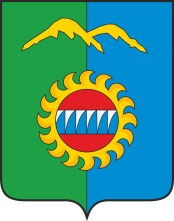 Дивногорский городской Совет депутатовРЕШЕНИЕ         _______2022                                         г. Дивногорск                                   №_______-ГСО внесении изменения в решение городского Совета депутатов от 30.03.2022  № 20-130-ГС «Об утверждении ключевых показателей вида контроля и их целевых значениях,индикативных показателей муниципального земельного контроля, муниципального лесного контроля на территории городского округа город Дивногорск»	С целью исправления технической ошибки в номере решения, руководствуясь ст.20, 50 Устава города, городской Совет депутатов РЕШИЛ:Внести в решение городского Совета депутатов от 30.03.2022                № 20-130-ГС «Об утверждении ключевых показателей вида контроля и их целевых значениях, индикативных показателей муниципального земельного контроля, муниципального лесного контроля на территории городского округа город Дивногорск» следующее изменение:– в преамбуле решения номер «№16-122-ГС» заменить на номер «№17-112-ГС».2. Настоящее решение вступает в силу со дня подписания.Глава города								     С.И.ЕгоровПредседательгородского Совета депутатов			                            Ю.И.МурашовПояснительная записка к проекту решения	В преамбуле решения городского Совета депутатов от 30.03.2022 № 20-130-ГС «Об утверждении ключевых показателей вида контроля и их целевых значениях, индикативных показателей муниципального земельного контроля, муниципального лесного контроля на территории городского округа город Дивногорск» допущена техническая ошибка в номере решения.